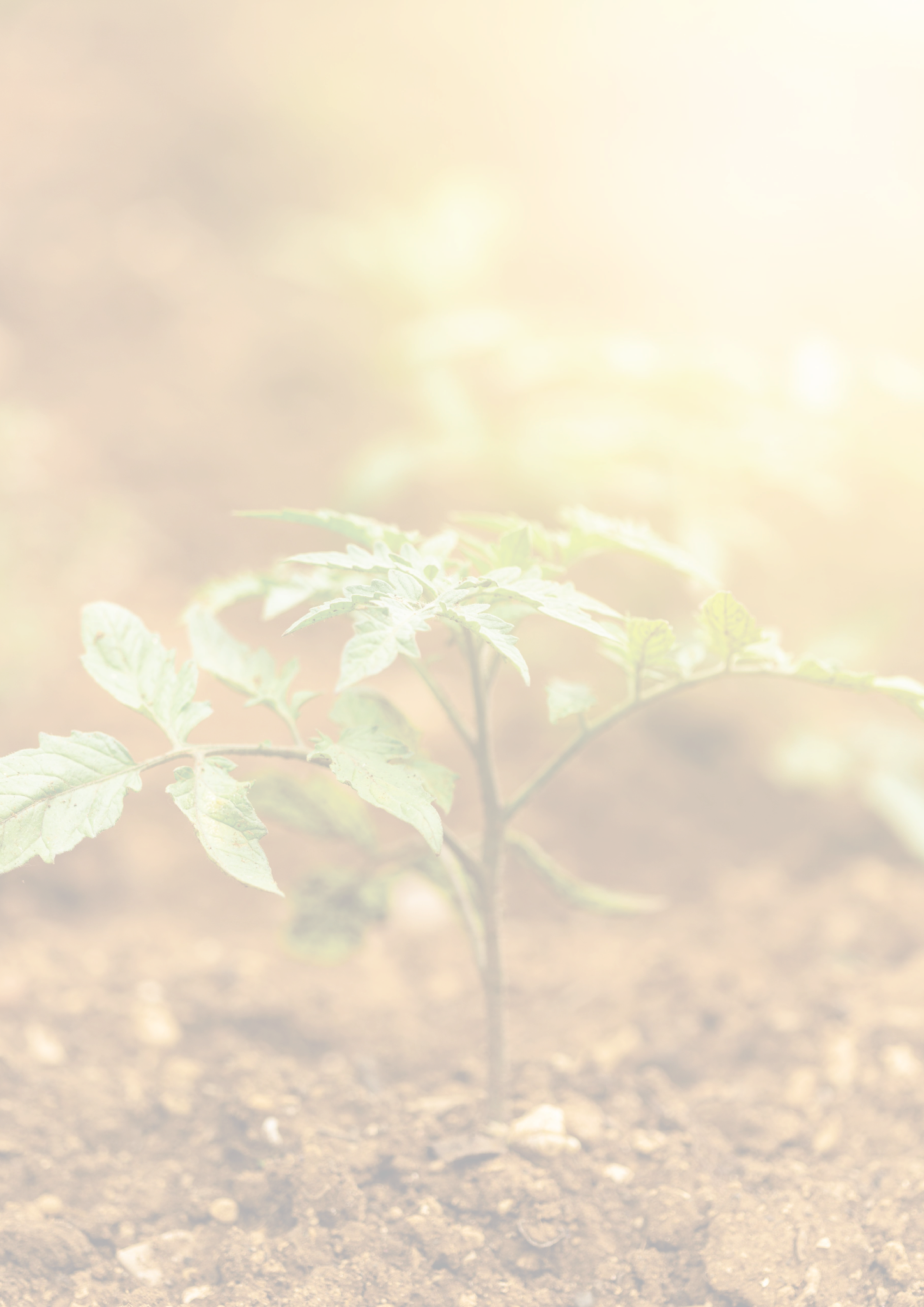 Π Ρ Ο Γ Ρ Α Μ Μ Α 5ης  επιστημονικής ημερίδας για τα φυτοφάρμακα Με θέμα : «Οι επιπτώσεις της έκθεσης σε φυτοφάρμακα στην υγεία και στο περιβάλλον»Σπήλι Ρεθύμνου – Κυριακή 2 Ιουνίου 2024 –Αίθουσα εκδηλώσεων Δημαρχείου Αγίου Βασιλειου, Σπήλι.Υπο την αιγίδα:1. Περιφέρεια Κρήτης2. Ελληνικό Μεσογειακό Πανεπιστήμιο 3. Ιατρικός Σύλλογος Ρεθύμνου4. Ελληνική Εταιρεία ΤοξικολογίαςΟργανωτές:1. Εργαστήριο Τοξικολογίας Ιατρικής Σχολής Πανεπιστημίου Κρήτης2. Κέντρο Γονιμότητας Κρήτης.3. Δήμος Αγίου Βασιλείου4. Δήμος Αμαρίου5. Δήμος ΡεθύμνουΣυνδιοργανωτές:1. Πολιτιστικός σύλλογος Φουρφουρά2. Πολιτιστικός σύλλογος ΝΕΦΣ Αμαρίου-ΟΨΥΓΙΑ3. Πολιτιστικός σύλλογος Μέρωνα4. Πολιτιστικός σύλλογος Λαμπινής5. Αγροτικός συνεταιρισμός Μιξορρούματος6. Αγροτικός συνεταιρισμός Ρεθύμνης-Ένωση Α.Σ.Ρ.7. Αγροτικός ελαιουργικός συνεταιρισμός Σελλίων8. Αγροτικός συνεταιρισμός Μελάμπων9. Δ.Η.Ω Πιστοποίηση βιολογικών προϊόντων10. ΜACC-Μεσογειακό κέντρο ικανοτήτων αγροδιατροφής11. Ποιότητα Pius12. SFDO 13. Οργανοληπτικό εργαστήριο Κρήτης ΑΣΡ14. Οινοποιείο Iliana Malihin15. Φάρμα ΣελλιάΧορηγοί:1. Mr. Vertigo2. Gecom.gr 3M3. Εστιατόριο HasikaΧορηγοί επικοινωνίας:1. ΤV Creta-Παγκρήτια Ραδιοτηλεόραση Α.Ε.2. Ρεθεμνιώτικα Νέα3. Κρητική Επιθεώρηση4. Team FM 1025. Studio Ρέθυμνο 980 FM6. RETHEMNOS News.grΚυριακή 2 Ιουνίου 2024Κυριακή 2 Ιουνίου 202411:30 - 11:45Έναρξη ημερίδας – Χαιρετισμοί 11:45 - 12:00«Παραγωγή και Ασφάλεια Τροφίμων στη Δίνη της Κλιματικής Αλλαγής» Δρ. Γουμενάκη Ελένη, Καθηγήτρια και Κοσμήτορας της Σχολής Γεωπονικών Επιστημών του Ελληνικού Μεσογειακού Πανεπιστημίου.12:00– 12:15«Ατομική και Συλλογική Προστασία κατά την Εφαρμογή των Φυτοφαρμάκων»Παπαηλιάκης Μιχάλης, Γεωπόνος, τ. Διδάσκων Καθηγητής  του Εργαστηρίου  Γεωργικής Φαρμακολογίας του ΤΕΙ Κρήτης.12:15 - 12:30«Ζωική παραγωγή και Φυτοφάρμακα. Πως απο το χωράφι βρίσκονται στο πιάτο μας»Δρ. Σεφανάκης Αλέξανδρος, Κτηνίατρος, πρώην Πρόεδρο Δ.Ε ΓΕΩΤΕΕ-Παραρτήματος Κρήτης.12:30 – 12:45«Μακροχρόνια έκθεση σε ROUNDUP. Αποκοδικοποιώντας μια αόρατη απειλή»Καρζή Βασιλική, Χημικός, MSc, PhD του Εργαστηρίου Τοξικολογίας Ιατρικής Σχολής Πανεπιστημίου Κρήτης.12:45 – 13:00" Επίδραση της περιβαλλοντικής μόλυνσης στην ανδρική γονιμότητα" Ανυφαντάκη Αλίκη, PhD, Κλινική Εμβρυολόγος, Κέντρο Γονιμότητας Κρήτης.13:00 – 13:15«Η αλόγιστη χρήση φυτοφαρμάκων βλάπτει σοβαρά την υγεία και το περιβάλλον»Πετράκης Δημήτρης, Παιδοχειρουργός, Επίτιμο Μέλος της Ελληνικής Εταιρείας Τοξικολογίας.13:15 - 13:30Συζήτηση με το κοινόΣυμπεράσματα ημερίδας Τσατσάκης Αριστείδης, Ακαδημαϊκός, Καθηγητής.Συμπεράσματα ημερίδας Τσατσάκης Αριστείδης, Ακαδημαϊκός, Καθηγητής.